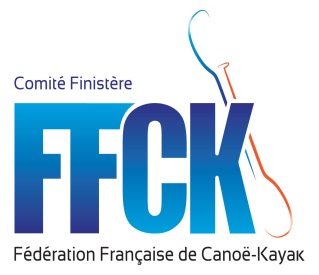 COMITE DEPARTEMENTAL CANOE KAYAK DU FINISTERE Jean Francois Saliou4 rue du 19 mars 1962 29018 Quimper cedex								               Coupe du Finistére  2019Afin de prendre en compte : la création  des bassins, les meilleurs minimes qui montent au niveau national,  les évolutions éventielles du Comité Régional, nous  vous proposons  une  nouvelle version  de l’animation de la coupe du Finistère.Principes de base Equilibre des titres fille et garçon.Les minimes  engagés  au niveau   national ne seront pas pris en compte dans le classement . Les titres canoë bi- places, pirogues bi- places  pourront courir lors des courses mais  les équipages devront être identiques. Objectif :Faire vivre une animation   tout au long de l’année , pour l’ensemble des jeunes des écoles de pagaie  et les écoles de sport de poussins à minimes.Prise en compte de l’ensemble des courses sur le  département  dans le classement de la coupe. Un titre   de champion du Finistère  décerné par  discipline et par support.Un seul titre de champion de la coupe par catégorie  ( le résultat de la coupe sera donné   en Autonne  lors de la  course en ligne ) .Une animation polo  sera proposée  par équipe de bassin  avec une animation  footing  le matin ou  une autre  forme d’animation type  course d’orientation et pratique du canoë.Un  classements par club sont proposés.Dés  que possible  une annimation paddel  sera mise en place sur les course  d’océan racing ou de wave ski..						RèglementCatégorie : Poussin :   fille , garçonBenjamin :  fille,  garçonMimime :  fille, garçon  ( hors  engagement national )Discipline :  ( slalom , descente , course en ligne, océan racing, wave- ski )Embarcation :Kayak  et canoë  ( Pour le  classement  canoë, les jeunes pourront courir en pirogue ).Canoë bi-place ou pirogues bi- place  ( les équipages ne doivent pas changer )Comptabilisation des points :L’ensemble des coupes sont prises en compte. Les résultats des courses de bassin seront minorés  au coef de 95 % ( minimun deux clubs présents)Les résultats  des championnats  départementaux  de : slalom  descente, course en ligne, océan racing,  et wave- ski seront  comptabilisés au coef 100 %.Pour être  classé,  il faudra faire au minimun 4 disciplines différentes.Classement  club :	Pour une prise en compte dans le classement .  Le club doit présenter au minimun  3 compétieurs différents classés.  Classement  du meilleur pourcentage au plus bas  exemple :  (1.Landerneau 96.21%, 2.Brest 94.08%, 3.Quimper 93.17%, 4.Quimperlé 91.31% et 5.Ploudalmézeau 90.57% ).Pour les Clubs non classés mais qui ont 1 ou 2 jeunes, prendre le meilleur de la moyenne du club au plus bas (6. Pont Aven avec 1 classé à 97.20% et 7. Plouhinec avec 1 classé à 93.75%). Si il y avait de 2 jeunes nous prendrions  la moyenne des 2.Club non classé et sans jeune classé, prendre le nombre de participations pour départager (8. Douarnenez avec 6 participations).Le tableau de classement est automatique. 